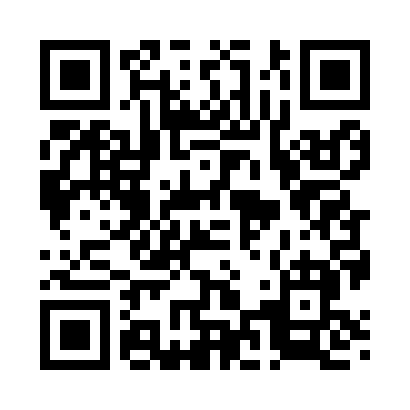 Prayer times for Petunia, Virginia, USAMon 1 Jul 2024 - Wed 31 Jul 2024High Latitude Method: Angle Based RulePrayer Calculation Method: Islamic Society of North AmericaAsar Calculation Method: ShafiPrayer times provided by https://www.salahtimes.comDateDayFajrSunriseDhuhrAsrMaghribIsha1Mon4:406:091:295:208:4810:172Tue4:406:101:295:218:4810:173Wed4:416:101:295:218:4810:174Thu4:426:111:295:218:4710:165Fri4:426:111:295:218:4710:166Sat4:436:121:295:218:4710:167Sun4:446:121:305:218:4710:158Mon4:446:131:305:218:4610:159Tue4:456:131:305:218:4610:1410Wed4:466:141:305:218:4610:1311Thu4:476:151:305:218:4510:1312Fri4:486:151:305:228:4510:1213Sat4:496:161:305:228:4510:1214Sun4:506:171:305:228:4410:1115Mon4:516:171:315:228:4410:1016Tue4:526:181:315:228:4310:0917Wed4:536:191:315:228:4210:0818Thu4:546:191:315:228:4210:0819Fri4:556:201:315:228:4110:0720Sat4:566:211:315:218:4110:0621Sun4:576:221:315:218:4010:0522Mon4:586:221:315:218:3910:0423Tue4:596:231:315:218:3810:0324Wed5:006:241:315:218:3810:0225Thu5:016:251:315:218:3710:0126Fri5:026:261:315:218:3610:0027Sat5:036:261:315:218:359:5928Sun5:046:271:315:208:349:5729Mon5:056:281:315:208:349:5630Tue5:066:291:315:208:339:5531Wed5:076:301:315:208:329:54